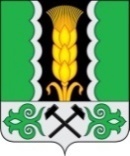 Российская ФедерацияРеспублика ХакасияСовет депутатов Аршановского сельсоветаАлтайского района Республики ХакасияРЕШЕНИЕ29.06.2022г.             	                   с. Аршаново			        № 152Заслушав и обсудив информацию Главы Аршановского сельсовета о ходе реализации программы «Программа энергосбережения и повышение энергетической эффективности на территории Аршановского сельсовета Алтайского района на 2020 - 2024 годы»  за 2021 год, в соответствии со ст.29 Устава муниципального образования Аршановский сельсовет, Совет депутатов Аршановского сельсоветаРЕШИЛ:1.Информацию о ходе реализации программы «Программа энергосбережения и повышение энергетической эффективности на территории Аршановского сельсовета Алтайского района на 2020 - 2024 годы»  за 2021 год принять к сведению (прилагается).2. Рекомендовать администрации Аршановского сельсовета направить свою работу на выполнение программы ««Программа энергосбережения и повышение энергетической эффективности на территории Аршановского сельсовета Алтайского района на 2020 - 2024 годы».	3. Контроль за исполнением данного решения возложить на постоянную комиссию Совета депутатов Аршановского сельсовета по бюджету, финансам и экономической политике (Мокина И.Г.).	4. Настоящее решение вступает в силу после его принятия.И.о.Главы Аршановского сельсовета	О.В.НарылковаПриложение к решению Совета депутатов Аршановского сельсоветаот 29.06.2022 №152ОТЧЕТо ходе реализации программы«Программа энергосбережения и повышение энергетической эффективности на территории Аршановского сельсовета Алтайского района на 2020 - 2024 годы»за 2021 годО ходе реализации программы «Программа энергосбережения и повышение энергетической эффективности на территории Аршановского сельсовета Алтайского района на 2020 - 2024 годы» за 2021 год№ 
п/пНаименование  
мероприятийЗа период реализации с 2019 по 2021 годыЗа период реализации с 2019 по 2021 годыВ том числе по годамВ том числе по годамВ том числе по годамВ том числе по годамВ том числе по годамВ том числе по годамВ том числе по годамВ том числе по годамВ том числе по годамВ том числе по годамРезультаты от программных мероприятий№ 
п/пНаименование  
мероприятийпланфакт2021г.2021г.2022г.2022г.2022г.2022г.2023г.2023г.2023г.2023г.Результаты от программных мероприятий№ 
п/пНаименование  
мероприятийпланфактпланфактпланпланфактфактпланпланфактфактРезультаты от программных мероприятий1Применение на объектах уличного освещения энергосберегающих технологий126,9126,9126,9126,92Приобретение и установка электротоваров210,4210,4210,4210,4210,43Электромонтажные работы260,6260,6260,6260,6260,64Уличное освещение500,0338,1500,0338,1338,1